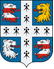 СОВЕТ ДЕПУТАТОВМУНИЦИПАЛЬНОГО ОБРАЗОВАНИЯ НИЗИНСКОЕ СЕЛЬСКОЕ ПОСЕЛЕНИЕМУНИЦИПАЛЬНОГО ОБРАЗОВАНИЯ ЛОМОНОСОВСКИЙ МУНИЦИПАЛЬНЫЙ РАЙОНЛЕНИНГРАДСКОЙ ОБЛАСТИ(четвертый созыв)РЕШЕНИЕВ соответствии с Федеральным законом от 06.10.2003 № 131-ФЗ «Об общих принципах организации местного самоуправления в Российской Федерации», областным законом от 28.12.2018 № 147-оз «О старостах сельских населенных пунктов Ленинградской области и содействии участию населения в осуществлении местного самоуправления в иных формах на частях территорий муниципальных образований Ленинградской области» с целью реализации на территории МО Низинское сельское поселение иных форм местного самоуправления, Совет депутатов муниципального образования Низинское сельское поселение Решил:	1. Установить границы частей территории МО Низинское сельское поселение, на которых осуществляет свою деятельность Общественные советы согласно Приложению № 1.2. Настоящее Решение подлежит опубликованию в печати (обнародованию в информационно-телекоммуникационной сети Интернет на сайте МО Низинское сельское поселение).3.  Настоящее Решение вступает в силу со дня его  опубликования (обнародования).Глава муниципального образования Низинское сельское поселение                                                                            Н.А. ДергачеваПриложение № 1к решению Совета депутатовМО Низинское сельское поселениеот  02 марта  2020 г. №  21ГРАНИЦЫчастей территории МО Низинское сельское поселение, на которых осуществляет свою деятельность общественный советот 02 марта 2020г.№ 21О внесении изменений в Решение Совета депутатов от 23.04.2019 года № 20 «Об организации деятельности старост сельских населенных пунктов и участии населения в осуществлении местного самоуправления в иных формах на частях территорий муниципального образования Низинское сельское поселение№ части территорииНаименование сельских населенных пунктов, в границах которых осуществляет свою деятельность общественный совет (описание границ)Количество членов общественного совета1.дер. Сашино52.пос. Жилгородок, территория МКД по адресам: Санинское ш., д. 1, д. 2, д. 3, д. 533.пос. Жилгородок, территория МКД по адресам: Санинское ш., д. 4, д. 6, д. 734.дер. Санино35.дер. Ольгино36.дер. Марьино37.дер. Владимировка38.дер. Князево39.дер. Узигонты3